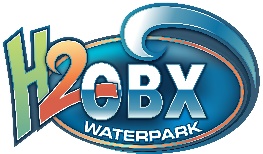 Food & Beverage Policy:  H2OBX allows guests to bring (1) unopened 20 oz. bottle of water per guest into the waterpark or empty reusable water bottle. *Please note that no glass water bottles are permitted in the park No outside food or snacks are allowed inside the waterpark.  If you or someone you are responsible for have a particular disability or special need, we encourage you to contact us at parkhelp@h2obxwaterpark.com or 252-491-3000 at least 48hrs in advance of your visit to better assist us in preparing for your visit. Please visit Guest Services if you are on site and need immediate assistance.  Individuals who have special dietary needs due to a medical condition are asked to have items within a small soft sided cooler and visit Guest Services located at the main ticket building for accommodations. Medical documentation is required.  Baby food, formula and milk is allowed, but only in plastic containers.  Food & Beverage Outlets do accommodate guests with special dietary needs, however due to the volume of food preparation, H2OBX cannot guarantee separation of foods when stored, transported and prepared on cooking surfaces. Guests who suffer from sensitive or life-threatening allergies should exercise extreme caution and use personal judgment.  Peanut free: All baked and pre-packaged snacks and Mini Melts may contain peanuts, nuts or pine tree nuts. Guests are urged to ask for a Food & Beverage management staff member for guidance at each outlet.  Seafood allergies: Fried seafood is prepared in designated fryers that are not commingled with chicken fingers or any other fried food we offer.  Healthy food choices: Fruit, fruit cups, wraps, salads, yogurt and more can be found throughout the food & beverage outlets at H2OBX.  H2OBX First Aid is trained to handle all health emergencies including the needs of diabetic guests. Insulin is allowed inside the waterpark in soft coolers, which must be tagged by the gate staff. H2OBX also allows diabetic guests who suffer from low blood sugar one (1) high sugar item such as a candy bar, orange juice or a can or bottle of soda. H2OBX reserves the right to ask for medical documentation.  No glass of any kind is allowed inside H2OBX.  Personal water bottles (plastic or metal) are allowed, but must be empty.  There are (2) two drinking fountains located just inside the entrance to H2OBX, where you can refill your water bottles.  No outside alcohol is allowed inside H2OBX. Flyboys Bar serves adult beverages. Guests must be 21 years of age and provide appropriate ID. Revised 3/4/20